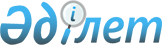 Талас ауданының кейбір елді мекендердің шекараларын (шегін) белгілеу туралы
					
			Күшін жойған
			
			
		
					Жамбыл облысы Талас ауданының әкімдігінің 2020 жылғы 30 маусымдағы № 249 қаулысы және Жамбыл облысы Талас аудандық мәслихатының 2020 жылғы 15 маусымдағы № 75-7 шешімі. Жамбыл облысының Әділет департаментінде 2020 жылғы 9 шілдеде № 4678 болып тіркелді. Күші жойылды - Жамбыл облысы Талас ауданы әкімдігінің 2023 жылғы 27 маусымдағы № 01-175 қаулысымен және Жамбыл облысы Талас аудандық мәслихатының 2023 жылғы 27 маусымдағы № 5-11 шешімімен
      Ескерту. Күші жойылды - Жамбыл облысы Талас ауданы әкімдігінің 27.06.2023 № 01-175 қаулысымен және Жамбыл облысы Талас аудандық мәслихатының 27.06.2023 № 5-11 (алғашқы ресми жарияланған күнінен кейін күнтізбелік он күн өткен соң қолданысқа енгізіледі) шешімімен.
      Қазақстан Республикасының 2003 жылғы 20 маусымдағы Жер кодексінің 17, 108 бабының 5 тармағына, "Қазақстан Республикасының әкімшілік-аумақтық құрылысы туралы" Қазақстан Республикасының 1993 жылғы 8 желтоқсандағы Заңының 12 бабы  3) тармақшасына және "Қазақстан Республикасындағы жергілікті мемлекеттік басқару және өзін-өзі басқару туралы" Қазақстан Республикасының 2001 жылғы 23 қаңтардағы Заңына сәйкес, Талас ауданының әкімдігі ҚАУЛЫ ЕТЕДІ және Талас аудандық мәслихаты ШЕШІМ ҚАБЫЛДАДЫ:
      1. Талас ауданының кейбір елді мекендердің шекаралары (шегі): 
      1) жалпы аумағы 157,7417 гектар болатын Қаратау ауылдық округінің Есейхан ауылының шекарасы 1 қосымшаға сәйкес;
      2) жалпы аумағы 250,0078 гектар болатын Берікқара ауылдық округінің Майтөбе ауылының шекарасы 2 қосымшаға сәйкес;
      3) жалпы аумағы 106,4969 гектар болатын Берікқара ауылдық округінің Қожағаппар ауылының шекарасы 3 қосымшаға сәйкес;
      4) жалпы аумағы 228,2895 гектар болатын Кеңес ауылдық округінің Бөлтірік шешен ауылының шекарасы 4 қосымшаға сәйкес;
      5) жалпы аумағы 248,0161 гектар болатын Кеңес ауылдық округінің Көшек батыр ауылының шекарасы 5 қосымшаға сәйкес;
      6) жалпы аумағы 74,5707 гектар болатын Бостандық ауылдық округінің Талапты ауылының шекарасы 6 қосымшаға сәйкес;
      7) жалпы аумағы 307,78 гектар болатын Бостандық ауылдық округінің Бостандық ауылының шекарасы 7 қосымшаға сәйкес;
      8) жалпы аумағы 179,7364 гектар болатын Қасқабұлақ ауылдық округінің Қасқабұлақ ауылының шекарасы 8 қосымшаға сәйкес;
      9) жалпы аумағы 248,1811 гектар болатын Аққұм ауылдық округінің Аққұм ауылының шекарасы 9 қосымшаға сәйкес;
      10) жалпы аумағы 704,2 гектар болатын Ақкөл ауылдық округінің Ақкөл ауылының шекарасы 10 қосымшаға сәйкес;
      11) жалпы аумағы 471,0 гектар Ойық ауылдық округінің Ойық ауылының шекарасы 11 қосымшаға сәйкес;
      12) жалпы аумағы 179,32 гектар болатын Қызыләуіт ауылдық округінің Қызыләуіт ауылының шекарасы 12 қосымшаға сәйкес;
      13) жалпы аумағы 240,1048 гектар болатын С.Шәкіров ауылдық округінің С.Шәкіров ауылының шекарасы 13 қосымшаға сәйкес;
      14) жалпы аумағы 507,1655 гектар болатын Үшарал ауылдық округінің Үшарал ауылының шекарасы 14 қосымшаға сәйкес белгіленсін.
      2. Осы бірлескен қаулы және шешімнің орындалуын бақылау Талас аудандық мәслихаттың әлеуметтік-экономикалық даму, бюджет, жергілікті салық және қала шаруашылығы мәселелері жөніндегі тұрақты комиссиясына жүктелсін.
      3. Осы бірлескен қаулы және шешімнің әділет органдарында мемлекеттік тіркелген күннен бастап күшіне енеді және оның алғашқы ресми жарияланған күнінен кейін күнтізбелік он күн өткен соң қолданысқа енгізіледі. Қаратау ауылдық округінің Есейхан ауылының шекараларын белгілеу бойынша жер учаскелерінің түсіндірмесі  Берікқара ауылдық округінің Майтөбе ауылының шекараларын белгілеу бойынша жер учаскелерінің түсіндірмесі Берікқара ауылдық округінің Қожағаппар ауылының шекараларын белгілеу бойынша жер учаскелерінің түсіндірмесі Кеңес ауылдық округінің Бөлтірік шешен ауылының шекараларын белгілеу бойынша жер учаскелерінің түсіндірмесі Кеңес ауылдық округінің Көшек батыр ауылының шекараларын белгілеу бойынша жер учаскелерінің түсіндірмесі Бостандық ауылдық округінің Талапты ауылының шекараларын белгілеу бойынша жер учаскелерінің түсіндірмесі Бостандық ауылдық округінің Бостандық ауылының шекараларын белгілеу бойынша жер учаскелерінің түсіндірмесі Қасқабұлақ ауылдық округінің Қасқабұлақ ауылының шекараларын белгілеу бойынша жер учаскелерінің түсіндірмесі Аққұм ауылдық округінің Аққұм ауылының шекараларын белгілеу бойынша жер учаскелерінің түсіндірмесі Ақкөл ауылдық округінің Ақкөл ауылының шекараларын белгілеу бойынша жер учаскелерінің түсіндірмесі Ойық ауылдық округінің Ойық ауылының шекараларын белгілеу бойынша жер учаскелерінің түсіндірмесі Қызыләуіт ауылдық округінің Қызыләуіт ауылының шекараларын белгілеу бойынша жер учаскелерінің түсіндірмесі С.Шәкіров ауылдық округінің С.Шәкіров ауылының шекараларын белгілеу бойынша жер учаскелерінің түсіндірмесі Үшарал ауылдық округінің Үшарал ауылының шекараларын белгілеу бойынша жер учаскелерінің түсіндірмесі
					© 2012. Қазақстан Республикасы Әділет министрлігінің «Қазақстан Республикасының Заңнама және құқықтық ақпарат институты» ШЖҚ РМК
				
      Талас ауданының әкімі 

Б. Казанбасов

      Талас аудандық мәслихатының 

      сессия төрағасы 

Е. Кулекеев

      Талас аудандық 

      мәслихат хатшысы 

А. Тулебаев
Талас ауданы әкімдігінің 2020
жылғы "30" маусымдағы №249
 қаулысына және Талас 
аудандық мәслихатының 2020 
жылғы "15" маусымдағы № 75-7 
шешіміне
1 қосымша
№
Шекараларда берілген жер учаскелері
Жалпы ауданы, гектар
Егістік, гектар
Егістік, гектар
Көп жылдық екпелер, гектар
Шабындық, гектар
Жайылым, гектар
Су асты, гектар
Жолдар асты, гектар
Құрылыс асты, гектар
Басқа алқаптар, гектар
№
Шекараларда берілген жер учаскелері
Жалпы ауданы, гектар
Барлығы
Оның ішінде суармалы
Көп жылдық екпелер, гектар
Шабындық, гектар
Жайылым, гектар
Су асты, гектар
Жолдар асты, гектар
Құрылыс асты, гектар
Басқа алқаптар, гектар
1
Қаратау ауылдық округінің Есейхан ауылының жерлері
2047,0
40,0
16,0
14,0
0
1883,0
17,0
63,0
6,0
24,0
2
Оның ішінде елді мекен жерлері
157,7417
40,0
16,0
14,0
0
22,7417
4,0
57,0
6,0
14,0Талас ауданы әкімдігінің 2020
жылғы "30" маусымдағы №249
 қаулысына және Талас 
аудандық мәслихатының 2020 
жылғы "15" маусымдағы № 75-7 
шешіміне
2 қосымша 
№
Шекараларда берілген жер учаскелері
Жалпы ауданы, гектар
Егістік, гектар
Егістік, гектар
Көп жылдық екпелер, гектар
Шабындық, гектар
Жайылым, гектар
Су асты, гектар
Жолдар асты, гектар
Құрылыс асты, гектар
Басқа алқаптар, гектар
№
Шекараларда берілген жер учаскелері
Жалпы ауданы, гектар
Барлығы
Оның ішінде суармалы
Көп жылдық екпелер, гектар
Шабындық, гектар
Жайылым, гектар
Су асты, гектар
Жолдар асты, гектар
Құрылыс асты, гектар
Басқа алқаптар, гектар
1
Берікқара ауылдық округінің Майтөбе ауылының жерлері
809,6632
65,0
30,0
14,0
75,0
590,1878
3,0
43,25
7,0
12,2254
2
Оның ішінде елді мекен жерлері
250,0078
65,0
30,0
14,0
0
116,5324
0
43,25
7,0
4,2254Талас ауданы әкімдігінің 2020
жылғы "30" маусымдағы №249
 қаулысына және Талас 
аудандық мәслихатының 2020 
жылғы "15" маусымдағы № 75-7 
шешіміне
3 қосымша 
№
Шекараларда берілген жер учаскелері
Жалпы ауданы, гектар
Егістік, гектар
Егістік, гектар
Көп жылдық екпелер, гектар
Шабындық, гектар
Жайылым, гектар
Су асты, гектар
Жолдар асты, гектар
Құрылыс асты, гектар
Басқа алқаптар, гектар
№
Шекараларда берілген жер учаскелері
Жалпы ауданы, гектар
Барлығы
Оның ішінде суармалы
Көп жылдық екпелер, гектар
Шабындық, гектар
Жайылым, гектар
Су асты, гектар
Жолдар асты, гектар
Құрылыс асты, гектар
Басқа алқаптар, гектар
1
Берікқара ауылдық округінің Қожағаппар ауылының жерлері
588,0
31,0
0
7,0
0
528,0
4,0
6,0
6,0
6,0
2
Оның ішінде елді мекен жерлері
106,4969
31,0
0
7,0
0
55,4969
0
6,0
6,0
1,0Талас ауданы әкімдігінің 2020
жылғы "30" маусымдағы №249
 қаулысына және Талас 
аудандық мәслихатының 2020 
жылғы "15" маусымдағы № 75-7 
шешіміне
4 қосымша 
№
Шекараларда берілген жер учаскелері
Жалпы ауданы, гектар
Егістік, гектар
Егістік, гектар
Көп жылдық екпелер, гектар
Шабындық, гектар
Жайылым, гектар
Су асты, гектар
Жолдар асты, гектар
Құрылыс асты, гектар
Басқа алқаптар, гектар
№
Шекараларда берілген жер учаскелері
Жалпы ауданы, гектар
Барлығы
Оның ішінде суармалы
Көп жылдық екпелер, гектар
Шабындық, гектар
Жайылым, гектар
Су асты, гектар
Жолдар асты, гектар
Құрылыс асты, гектар
Басқа алқаптар, гектар
1
Кеңес ауылдық округінің Бөлтірік шешен ауылының жерлері
4618,6
59,0
44,0
2,0
0
4400,6
35,0
95,0
9,0
18,0
2
Оның ішінде елді мекен жерлері
228,2895
59,0
44,0
2,0
0
68,2895
0
89,0
9,0
1,0Талас ауданы әкімдігінің 2020
жылғы "30" маусымдағы №249
 қаулысына және Талас 
аудандық мәслихатының 2020 
жылғы "15" маусымдағы № 75-7 
шешіміне
5 қосымша 
№
Шекараларда берілген жер учаскелері
Жалпы ауданы, гектар
Егістік, гектар
Егістік, гектар
Көп жылдық екпелер, гектар
Шабындық, гектар
Жайылым, гектар
Су асты, гектар
Жолдар асты, гектар
Құрылыс асты, гектар
Басқа алқаптар, гектар
№
Шекараларда берілген жер учаскелері
Жалпы ауданы, гектар
Барлығы
Оның ішінде суармалы
Көп жылдық екпелер, гектар
Шабындық, гектар
Жайылым, гектар
Су асты, гектар
Жолдар асты, гектар
Құрылыс асты, гектар
Басқа алқаптар, гектар
1
Кеңес ауылдық округінің Көшек батыр ауылының жерлері
2969,0
38,0
20,0
0
0
2724,0
14,0
164,0
4,0
25,0
2
Оның ішінде елді мекен жерлері
248,0161
38,0
20,0
0
0
40,0161
0,5
162,0
4,0
3,5Талас ауданы әкімдігінің 2020
жылғы "30" маусымдағы №249
 қаулысына және Талас 
аудандық мәслихатының 2020 
жылғы "15" маусымдағы № 75-7 
шешіміне
6 қосымша 
№
Шекараларда берілген жер учаскелері
Жалпы ауданы, гектар
Егістік, гектар
Егістік, гектар
Көп жылдық екпелер, гектар
Шабындық, гектар
Жайылым, гектар
Су асты, гектар
Жолдар асты, гектар
Құрылыс асты, гектар
Басқа алқаптар, гектар
№
Шекараларда берілген жер учаскелері
Жалпы ауданы, гектар
Барлығы
Оның ішінде суармалы
Көп жылдық екпелер, гектар
Шабындық, гектар
Жайылым, гектар
Су асты, гектар
Жолдар асты, гектар
Құрылыс асты, гектар
Басқа алқаптар, гектар
1
Бостандық ауылдық округінің Талапты ауылының жерлері
835,0
20,0
20,0
3,0
0
781,0
3,0
18,0
3,0
7,0
2
Оның ішінде елді мекен жерлері
74,5707
20,0
20,0
3,0
0
29,0707
0,5
18,0
3,0
1,0Талас ауданы әкімдігінің 2020
жылғы "30" маусымдағы №249
 қаулысына және Талас 
аудандық мәслихатының 2020 
жылғы "15" маусымдағы № 75-7 
шешіміне
7 қосымша 
№
Шекараларда берілген жер учаскелері
Жалпы ауданы, гектар
Егістік, гектар
Егістік, гектар
Көп жылдық екпелер, гектар
Шабындық, гектар
Жайылым, гектар
Су асты, гектар
Жолдар асты, гектар
Құрылыс асты, гектар
Басқа алқаптар, гектар
№
Шекараларда берілген жер учаскелері
Жалпы ауданы, гектар
Барлығы
Оның ішінде суармалы
Көп жылдық екпелер, гектар
Шабындық, гектар
Жайылым, гектар
Су асты, гектар
Жолдар асты, гектар
Құрылыс асты, гектар
Басқа алқаптар, гектар
1
Бостандық ауылдық округінің Бостандық ауылының жерлері
1436,0
87,0
30,0
2,0
0
1268,6314
10,0
39,0
9,0
20,3686
2
Оның ішінде елді мекен жерлері
307,78
82,0
30,0
2,0
0
147,4114
10,0
37,0
9,0
20,3686Талас ауданы әкімдігінің 2020
жылғы "30" маусымдағы №249
 қаулысына және Талас 
аудандық мәслихатының 2020 
жылғы "15" маусымдағы № 75-7 
шешіміне
8 қосымша 
№
Шекараларда берілген жер учаскелері
Жалпы ауданы, гектар
Егістік, гектар
Егістік, гектар
Көп жылдық екпелер, гектар
Шабындық, гектар
Жайылым, гектар
Су асты, гектар
Жолдар асты, гектар
Құрылыс асты, гектар
Басқа алқаптар, гектар
№
Шекараларда берілген жер учаскелері
Жалпы ауданы, гектар
Барлығы
Оның ішінде суармалы
Көп жылдық екпелер, гектар
Шабындық, гектар
Жайылым, гектар
Су асты, гектар
Жолдар асты, гектар
Құрылыс асты, гектар
Басқа алқаптар, гектар
1
Қасқабұлақ ауылдық округінің Қасқабұлақ ауылының жерлері
2750,5849
29,0
0
10,0
27,0
2578,5849
23,0
64,0
8,0
11,0
2
Оның ішінде елді мекен жерлері
179,7364
29,0
0
10,0
0
71,7364
5,0
54,0
8,0
2,0Талас ауданы әкімдігінің 2020
жылғы "30" маусымдағы №249
 қаулысына және Талас 
аудандық мәслихатының 2020 
жылғы "15" маусымдағы № 75-7 
шешіміне
9 қосымша 
№
Шекараларда берілген жер учаскелері
Жалпы ауданы, гектар
Егістік, гектар
Егістік, гектар
Көп жылдық екпелер, гектар
Шабындық, гектар
Жайылым, гектар
Су асты, гектар
Жолдар асты, гектар
Құрылыс асты, гектар
Басқа алқаптар, гектар
№
Шекараларда берілген жер учаскелері
Жалпы ауданы, гектар
Барлығы
Оның ішінде суармалы
Көп жылдық екпелер, гектар
Шабындық, гектар
Жайылым, гектар
Су асты, гектар
Жолдар асты, гектар
Құрылыс асты, гектар
Басқа алқаптар, гектар
1
Аққұм ауылдық округінің Аққұм ауылының жерлері
1505,7364
59,0
20,0
0
0
1271,0003
7,0
140,0
13,4799
15,1230
2
Оның ішінде елді мекен жерлері
248,1811
59,0
20,0
0
0
39,4996
0
136,2016
13,4799
0Талас ауданы әкімдігінің 2020
жылғы "30" маусымдағы №249
 қаулысына және Талас 
аудандық мәслихатының 2020 
жылғы "15" маусымдағы № 75-7 
шешіміне
10 қосымша 
№
Шекараларда берілген жер учаскелері
Жалпы ауданы, гектар
Егістік, гектар
Егістік, гектар
Көп жылдық екпелер, гектар
Шабындық, гектар
Жайылым, гектар
Су асты, гектар
Жолдар асты, гектар
Құрылыс асты, гектар
Басқа алқаптар, гектар
№
Шекараларда берілген жер учаскелері
Жалпы ауданы, гектар
Барлығы
Оның ішінде суармалы
Көп жылдық екпелер, гектар
Шабындық, гектар
Жайылым, гектар
Су асты, гектар
Жолдар асты, гектар
Құрылыс асты, гектар
Басқа алқаптар, гектар
1
Ақкөл ауылдық округінің Ақкөл ауылының жерлері
3072,2
50,0
0
4,0
0
2872,2
25,0
90,0
4,0
27,0
2
Оның ішінде елді мекен жерлері
704,2
50,0
50,0
4,0
0
517,7
0
90,0
4,0
38,5Талас ауданы әкімдігінің 2020
жылғы "30" маусымдағы №249
 қаулысына және Талас 
аудандық мәслихатының 2020 
жылғы "15" маусымдағы № 75-7 
шешіміне
11 қосымша 
№
Шекараларда берілген жер учаскелері
Жалпы ауданы, гектар
Егістік, гектар
Егістік, гектар
Көп жылдық екпелер, гектар
Шабындық, гектар
Жайылым, гектар
Су асты, гектар
Жолдар асты, гектар
Құрылыс асты, гектар
Басқа алқаптар, гектар
№
Шекараларда берілген жер учаскелері
Жалпы ауданы, гектар
Барлығы
Оның ішінде суармалы
Көп жылдық екпелер, гектар
Шабындық, гектар
Жайылым, гектар
Су асты, гектар
Жолдар асты, гектар
Құрылыс асты, гектар
Басқа алқаптар, гектар
1
Ойық ауылдық округінің Ойық ауылының жерлері
8897,2
147,0
0
14,0
0
8061,2
114,0
420,0
19,0
122,0
2
Оның ішінде елді мекен жерлері
471,0
42,0
0
12,0
0
0
0
311,0
10,0
96,8Талас ауданы әкімдігінің 2020
жылғы "30" маусымдағы №249
 қаулысына және Талас 
аудандық мәслихатының 2020 
жылғы "15" маусымдағы № 75-7 
шешіміне
12 қосымша 
№
Шекараларда берілген жер учаскелері
Жалпы ауданы, гектар
Егістік, гектар
Егістік, гектар
Көп жылдық екпелер, гектар
Шабындық, гектар
Жайылым, гектар
Су асты, гектар
Жолдар асты, гектар
Құрылыс асты, гектар
Басқа алқаптар, гектар
№
Шекараларда берілген жер учаскелері
Жалпы ауданы, гектар
Барлығы
Оның ішінде суармалы
Көп жылдық екпелер, гектар
Шабындық, гектар
Жайылым, гектар
Су асты, гектар
Жолдар асты, гектар
Құрылыс асты, гектар
Басқа алқаптар, гектар
1
Қызыләуіт ауылдық округінің Қызыләуіт ауылының жерлері
1521,3114
84,0
0
6,0
0
1268,3114
4,0
73,0
8,0
78,0
2
Оның ішінде елді мекен жерлері
179,32
84,0
0
6,0
0
0
4,0
73,0
8,0
4,32Талас ауданы әкімдігінің 2020
жылғы "30" маусымдағы №249
 қаулысына және Талас 
аудандық мәслихатының 2020 
жылғы "15" маусымдағы № 75-7 
шешіміне
13 қосымша 
№
Шекараларда берілген жер учаскелері
Жалпы ауданы, гектар
Егістік, гектар
Егістік, гектар
Көп жылдық екпелер, гектар
Шабындық, гектар
Жайылым, гектар
Су асты, гектар
Жолдар асты, гектар
Құрылыс асты, гектар
Басқа алқаптар, гектар
№
Шекараларда берілген жер учаскелері
Жалпы ауданы, гектар
Барлығы
Оның ішінде суармалы
Көп жылдық екпелер, гектар
Шабындық, гектар
Жайылым, гектар
Су асты, гектар
Жолдар асты, гектар
Құрылыс асты, гектар
Басқа алқаптар, гектар
1
С.Шәкіров ауылдық округінің С.Шәкіров ауылының жерлері
483,7326
71,0
40,0
0
0
243,5384
6,0
141,0
8,0
14,1942
2
Оның ішінде елді мекен жерлері
240,1048
71,0
40,0
0
0
2,1048
6,0
141,0
8,0
12,0Талас ауданы әкімдігінің 2020
жылғы "30" маусымдағы №249
 қаулысына және Талас 
аудандық мәслихатының 2020 
жылғы "15" маусымдағы № 75-7 
шешіміне
14 қосымша 
№
Шекараларда берілген жер учаскелері
Жалпы ауданы, гектар
Егістік, гектар
Егістік, гектар
Көп жылдық екпелер, гектар
Шабындық, гектар
Жайылым, гектар
Су асты, гектар
Жолдар асты, гектар
Құрылыс асты, гектар
Басқа алқаптар, гектар
№
Шекараларда берілген жер учаскелері
Жалпы ауданы, гектар
Барлығы
Оның ішінде суармалы
Көп жылдық екпелер, гектар
Шабындық, гектар
Жайылым, гектар
Су асты, гектар
Жолдар асты, гектар
Құрылыс асты, гектар
Басқа алқаптар, гектар
1
Үшарал ауылдық округінің Үшарал ауылының жерлері
3994,0
136,0
0
2,0
0
3735,0
12,0
68,0
14,0
27,0
2
Оның ішінде елді мекен жерлері
507,1655
136,0
0
2,0
0
273,1655
7,0
68,0
14,0
7,0